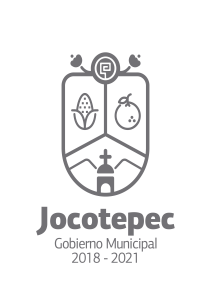 ¿Cuáles fueron las acciones proyectadas (obras, proyectos o programas) o planeadas para este trimestre? Comités de Obra Pública para Socializar.Atención Ciudadana.Apoyo a otras Direcciones del Ayuntamiento.Resultados Trimestrales (Describir cuáles fueron los programas, proyectos, actividades y/o obras que se realizaron en este trimestre). Se han realizado comités de obra donde se socializa toda la obra pública que realiza el municipio. Se da atención ciudadana personalizada y en oficina a toda la ciudadanía que solicita realizar peticiones y/o denuncias sobre algún servicio, derivándose a la dirección correspondiente para darle oportuna atención.Inicio del programa temporal de empleo (PET).Se apoya en la entrega de despensas proveniente del Banco de Alimentos a la población. Montos (si los hubiera) del desarrollo de dichas actividades. ¿Se ajustó a lo presupuestado? No Aplica. No contamos con presupuesto.En que beneficia a la población o un grupo en específico lo desarrollado en este trimestre. La ciudadanía se siente involucrada en la toma de decisiones y atendida por el gobierno. ¿A qué estrategia de su POA pertenecen las acciones realizadas y a que Ejes del Plan Municipal de Desarrollo 2018-2021 se alinean? Estrategia 1 Integración y seguimiento de Comité de Obra, Comité Vecinal y Comité ciudadano.Eje PMD Obras Publicas e Imagen Urbana para el Desarrollo Sostenible.Estrategia 2. Socialización de participación ciudadana y comités vecinales.Eje PMD Administración eficiente y eficaz. Eje PMD desarrollo humano e inclusión participación ciudadana.Estrategia 3 Socialización de Proyectos y Obras.Eje PMD  Administración Eficiente y Eficaz.Estrategia 5. Coordinar los trabajos del consejo ciudadano municipal.Eje PMD desarrollo humano e inclusión participación ciudadana.De manera puntual basándose en la pregunta 2 (Resultados Trimestrales) y en su POA, llene la siguiente tabla, según el trabajo realizado este trimestre.NºESTRATÉGIA O COMPONENTE POA 2020ESTRATEGIA O ACTIVIDAD NO CONTEMPLADA (Llenar esta columna solo en caso de existir alguna estrategia no prevista)Nº LINEAS DE ACCIÓN O ACTIVIDADES PROYECTADASNº LINEAS DE ACCIÓN O ACTIVIDADES REALIZADASRESULTADO(Actvs. realizadas/Actvs. Proyectadas*100)2Socialización de participación ciudadana y comités vecinales.11100%3Socialización de proyectos y obra3030100%5Coordinar los trabajos del consejo ciudadano municipal99100%Empleo Temporal (PET)33100%Apoyo en la Entrega de despensas del Banco de Alimentos33100%TOTAL100%